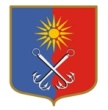 КИРОВСКИЙ МУНИЦИПАЛЬНЫЙ РАЙОНЛЕНИНГРАДСКОЙ ОБЛАСТИАДМИНИСТРАЦИЯОТРАДНЕНСКОГО ГОРОДСКОГО ПОСЕЛЕНИЯП О С Т А Н О В Л Е Н И Еот «27» апреля 2024 года № 255О начале периодического протапливанияРуководствуясь «Правилами подготовки и проведения отопительного сезона в Ленинградской области», утвержденными постановлением Правительства Ленинградской области от 19.06.2008 года № 177 администрация МО «Город Отрадное» постановляет:1. АО «Ленинградская областная тепло - энергетическая компания», 
ООО «Промэнерго», ООО «УК «Гарант», ООО «Сервис-Центр», ООО «УКХ», ООО «ОРИОН», ТСЖ, ТСН производить периодическое протапливание жилых домов и прочих потребителей на территории МО «Город Отрадное»        с 02 мая 2024 года.2. Настоящее постановление подлежит опубликованию на официальном сайте органов местного самоуправления http://otradnoe-na-neve.ru/.3. Контроль по исполнению постановления возложить на заместителя главы администрации по жилищно – коммунальному хозяйству.И.о. главы администрации                                                                 А.С. МорозовРазослано: в дело - 2, УЖКХ, организационный отдел, АО «ЛОТЭК», ООО «Промэнерго», УК, ТСЖ, ТСНЗаместитель главы администрации по жилищно – коммунальному хозяйству                 	отпуск             Л.В. ЦивилеваВедущий специалист отдела делопроизводства                                    Е.М. ЯкубенокНачальник УЖКХ 					                                     А.А. Ташчян